Geometry Lesson 1-8: Students will construct an equilateral triangle and a regular hexagon; students will also review how to write variable expressions based on written descriptions.	__________________________________________________GEOMETRY 	PAGE 1-8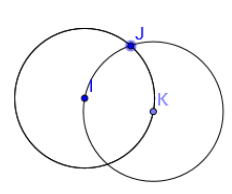 [1st] With your compass, recreate	this construction:[2nd] If you connect I, J and K,what type of figure do you get?Be as specific as possible?[3rd] Explain how the distances among I, J and K are related. 							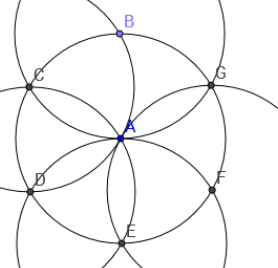 [4th] Recreate this construction:	[5th] If you connect B to C to D toE to F to G to B, what type of figuredo you get? Be specific.[6th] Explain how the differentcircles in the diagram are related.[7th] Construct an equilateral triangle.[8th] Construct a regular hexagon.[9th] Suppose /  A measures ao. Also suppose /  B is 12o  smaller than /  A. Write an expression for the measure of /  B that uses the variable a.[10th] Angle G is twice the measure ofangle H. If angle H measures no, write the measure of angle G in terms of n.[11th] Two angles have measures with asum of 90o. If one of the angles measures bo, write an expression for the measure of the other angle.